Брыляков Сидор Прокопьевич 1919г.р. Звание: гв. сержант 
в РККА с 01.12.1939 года Место призыва: Солонешенский РВК, Алтайский край, Солонешенский р-н № записи: 39707054Архивные документы о данном награждении:I. Приказ(указ) о награждении и сопроводительные документы к нему- первая страница приказ или указа- строка в наградном списке- наградной листII. Учетная картотека- данные в учетной картотекеОрден Славы II степени 

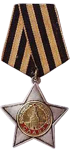 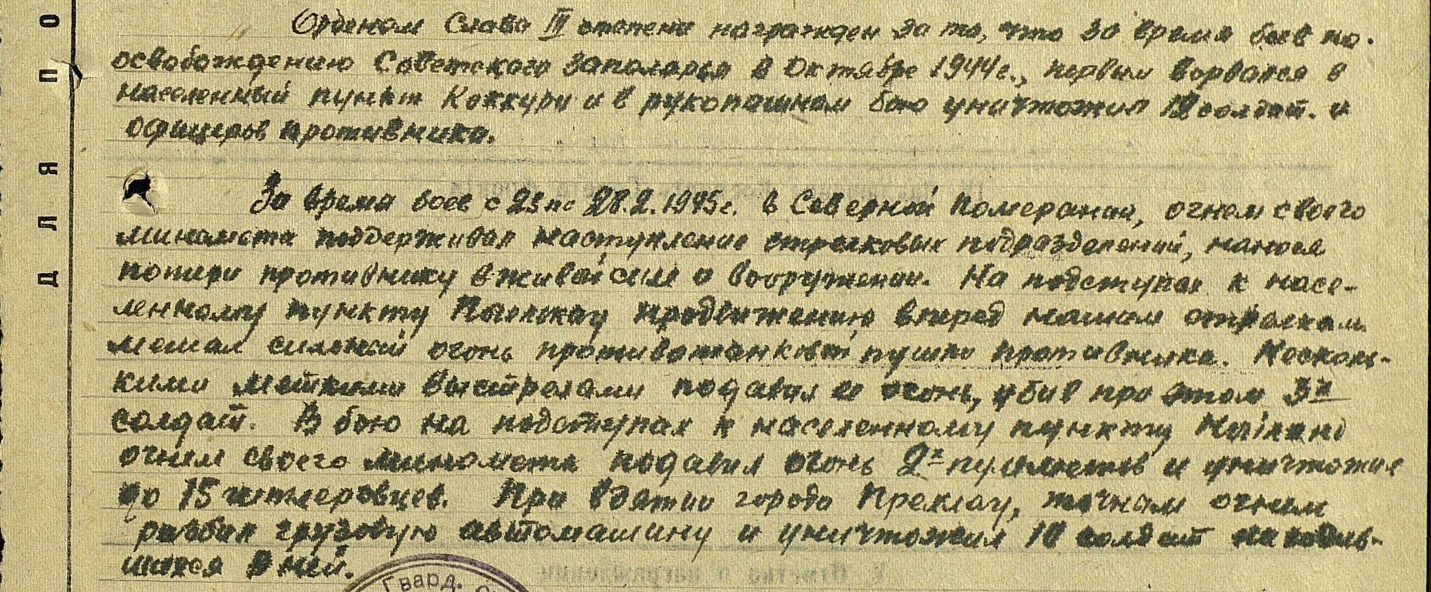 